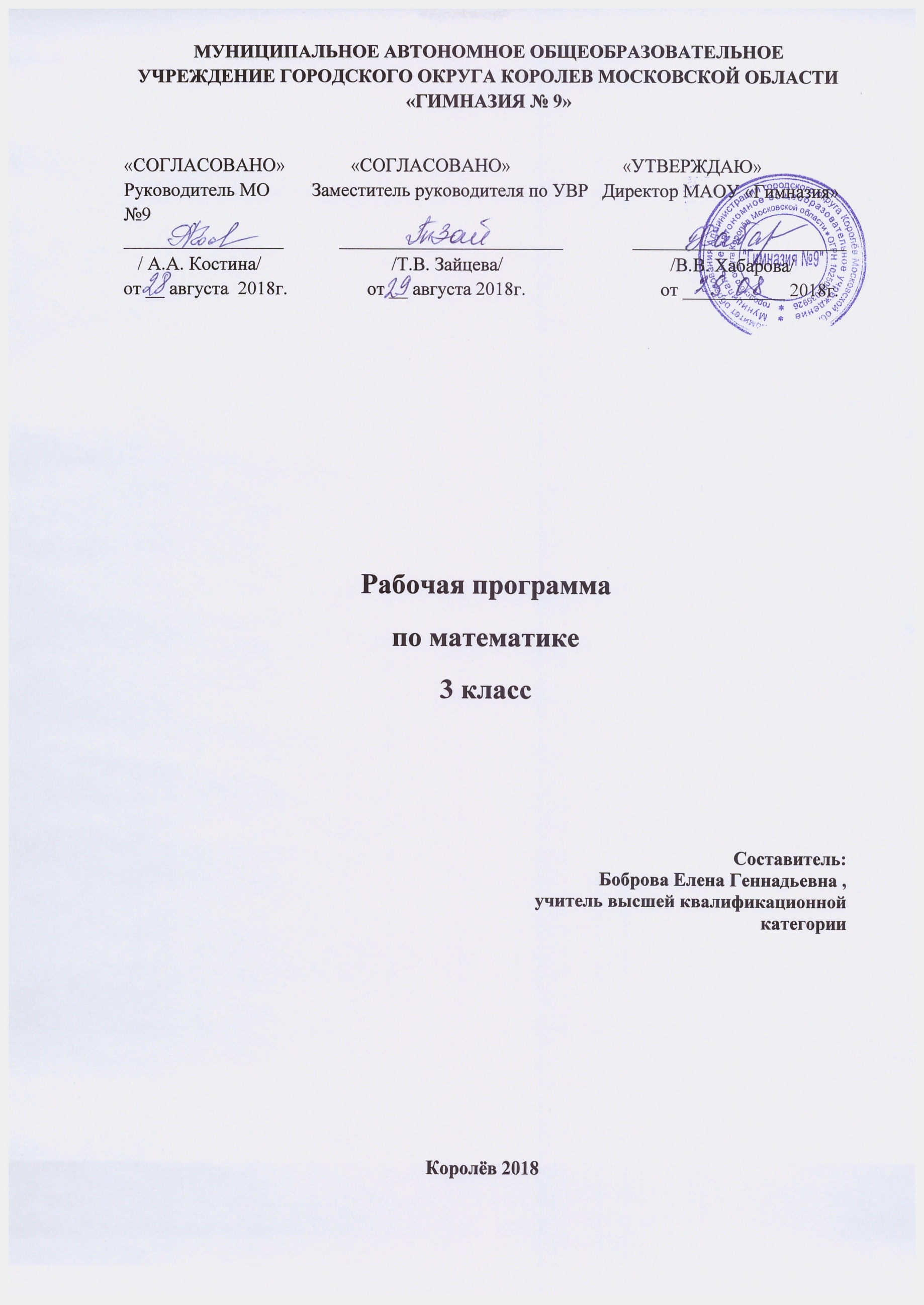 Пояснительная запискаРабочая программа учебного предмета «Математика» составлена в соответствии с требованиями Федерального государственного образовательного стандарта начального общего образования (приказ Министерства образования и науки РФ от 06.10.2009 г.   № 373), Концепции духовно-нравственного развития и воспитания личности гражданина России, Примерной программы по учебному предмету «Математика» (одобренной решением федерального учебно-методического объединения по общему образованию (протокол от 08.04.2015 №1/15)),  планируемых результатов начального общего образования является частью Основной образовательной программы начального общего образования МАОУ «Гимназия № 9».	Рабочая программ по математике в 3 классе ориентирована на работу по учебно-методическому комплекту «Школа России».	Математика как учебный предмет играет весьма важную роль в развитии младших школьников: ребёнок учится познавать окружающий мир, решать жизненно важные проблемы. Математика открывает младшим школьникам удивительный мир чисел и их соотношений, геометрических фигур, величин и математических закономерностей.	Усвоенные в начальном курсе математики знания и способы действий необходимы не только для дальнейшего успешного изучения математики и других школьных дисциплин, но и для решения многих практических задач во взрослой жизни. Целью обучения математике является:•	Математическое развитие младшего школьника: использование математических представлений для описания окружающих предметов, процессов, явлений в количественном и пространственном отношении; формирование способности к продолжительной умственной деятельности, основ логического мышления, пространственного воображения, математической речи и аргументации, способности различать  обоснованные и необоснованные суждения; освоение начальных математических знаний. Формирование умения решать учебные и практические задачи средствами математики: вести поиск информации (фактов, сходства, различий, закономерностей, оснований для упорядочивания, вариантов); понимать значение величин и способов их измерения; использовать арифметические способы для разрешения сюжетных ситуаций; работать с алгоритмами выполнения арифметических действий, решения задач, проведения простейших построений. Проявлять математическую готовность к продолжению образования.Программа определяет ряд задач, решение которых направлено на достижение основных целей начального математического образования:формирование элементов самостоятельной интеллектуальной деятельности на основе овладения несложными математическими методами познания окружающего мира (умения устанавливать, описывать, моделировать и объяснять количественные и пространственные отношения); развитие основ логического, знаково-символического и алгоритмического мышления; развитие пространственного воображения;развитие математической речи;формирование системы начальных математических знаний и умений их применять для решения учебно-познавательных и практических задач;формирование умения вести поиск информации и работать с ней;формирование первоначальных представлений о компьютерной грамотности;развитие познавательных способностей;воспитание стремления к расширению математических знаний;формирование критичности мышления;развитие умений аргументировано обосновывать и отстаивать высказанное суждение, оценивать и принимать суждения других. воспитание критичности мышления, интереса к умственному труду, стремления использовать математические знания в повседневной жизни.Решение названных задач обеспечит осознание младшими школьниками универсальности математических способов познания мира, усвоение начальных математических знаний, связей математики с окружающей действительностью и с другими школьными предметами, а также личностную заинтересованность в расширении математических знаний.Приоритетные формы и методы работы с обучающимися: групповая работа, работа в парах, дидактические игры, тестовые задания, задания на развитие логического мышления, урок - игра, урок-путешествие, урок - открытие,  коммуникативный метод, игровой метод обучения.Контроль и оценка достижений младших школьников является важной составной частью процесса обучения и одной  из важных задач педагогической деятельности учителя. Целью контроля является определение качества усвоения учащимися программного материала, диагностирование и корректирование их знаний и умений, воспитание ответственности к учебной работе.Сбалансированное соединение традиционных и новых методов обучения, форм уроков: традиционных уроков, обобщающих, а так же нетрадиционных форм уроков: интегрированных, уроков-игр, уроков-экскурсий, практических занятий и др. (обучение строится на деятельностной основе, т.е. освоение знаний и умений происходит в процессе деятельности).    Выбор форм контроля знаний, умений, навыков зависит от специфики учебного материала, его сложности, объёма, доступности.            В соответствии с формами обучения на практике выделяются три формы контроля: индивидуальная, групповая и фронтальная,  работа в парах. Взаимосвязь коллективной (аудиторной) и самостоятельной работы обучающихся.Программа предполагает организацию проектной деятельности, которая способствует включению учащихся в активный познавательный процесс.Основные виды контроля: тест, проверочная работа, самопроверка, взаимопроверка, самостоятельная работа, контрольная работа, работа по карточкам.	При организации образовательной деятельности используются элементы педагогических технологий:проблемно - диалогическая технология;проблемно-деятельностное обучение;технология оценивания образовательных достижений;информационно - коммуникационные технологии обучения;технология продуктивного диалога;технология игрового обучения;технология исследовательского метода.Основной организационной формой обучения является урок.Для реализации рабочей программы на уроках математики используются следующие    формы организации учебного процесса:- фронтальная беседа,- устная дискуссия, - самостоятельные и контрольные работы, - коллективные способы обучения в парах постоянного и сменного состава, в малых группах, - различные виды проверок (самопроверка, взаимопроверка, работа с консультантами), - новые педагогические технологии:  ИКТ,   развивающее,   модульное,   дифференцированное обучение.Методы реализации:- практический;- объяснительно – иллюстративный;- частично – поисковый;- исследовательский;- наблюдение;- проблемно – поисковый;- информативный.Срок реализации программы: 1 год (136 часов за год), 4 часа в неделю (34 учебные недели)Программа обеспечивает достижение выпускниками начальной школы следующих личностных, метапредметных и предметных результатов.Результаты освоения учебной программыПредметные результаты:ЧИСЛА И ВЕЛИЧИНЫУчащийся научится:образовывать, называть, читать, записывать числа от 0 до 1000;сравнивать трёхзначные числа и записывать результат сравнения, упорядочивать заданные числа, заменять трёхзначное число суммой разрядных слагаемых, заменять мелкие единицы счёта крупными и наоборот;устанавливать закономерность — правило, по которому составлена числовая последовательность (увеличение/уменьшение числа на несколько единиц, увеличение/уменьшение числа в несколько раз); продолжать её или восстанавливать пропущенные в ней числа;группировать числа по заданному или самостоятельно установленному одному или нескольким признакам;читать, записывать и сравнивать значения величины площади, используя изученные единицы измерения этой величины (квадратный сантиметр, квадратный дециметр,  квадратный метр) и соотношения между ними: 1 дм2 = = 100 см2, 1 м2 = 100 дм2; переводить одни единицы площади в другие;читать, записывать и сравнивать значения величины массы, используя  изученные единицы измерения этой величины (килограмм, грамм) и соотношение между ними: 1 кг = 1000 г; переводить мелкие единицы массы в более крупные, сравнивать и упорядочивать объекты по массе.Учащийся получит возможность научиться:классифицировать числа по нескольким основаниям (в более сложных случаях) и объяснять свои действия;самостоятельно выбирать единицу для измерения таких величин, как площадь, масса, в конкретных условиях и объяснять свой выбор.АРИФМЕТИЧЕСКИЕ ДЕЙСТВИЯУчащийся научится:выполнять табличное умножение и деление чисел; выполнять умножение на 1 и на 0, выполнять деление вида a : a, 0 : a;выполнять внетабличное умножение и деление, в том числе деление с остатком; выполнять проверку арифметических действий умножение и деление;выполнять письменно действия сложение, вычитание, умножение и деление на однозначное число в пределах 1000;вычислять значение числового выражения, содержащего 2–3 действия (со скобками и без скобок).Учащийся получит возможность научиться:использовать свойства арифметических действий для удобства вычислений;вычислять значение буквенного выражения при заданных значениях входящих в него букв;решать уравнения на основе связи между компонентами и результатами умножения и деления.РАБОТА С ТЕКСТОВЫМИ ЗАДАЧАМИУчащийся научится:анализировать задачу, выполнять краткую запись задачи в различных видах: в таблице, на схематическом рисунке, на схематическом чертеже;составлять план решения задачи в 2–3 действия, объяснять его и следовать ему при записи решения задачи;преобразовывать задачу в новую, изменяя её условие или вопрос;составлять задачу по краткой записи, по схеме, по её решению;решать задачи, рассматривающие взаимосвязи: цена, количество, стоимость; расход материала на 1 предмет, количество предметов, общий расход материала на все указанные предметы и др.; задачи на увеличение/уменьшение числа в несколько раз.Учащийся получит возможность научиться:сравнивать задачи по сходству и различию отношений между объектами, рассматриваемых в задачах;дополнять задачу с недостающими данными возможными числами;находить разные способы решения одной и той же задачи, сравнивать их и выбирать наиболее рациональный;решать задачи на нахождение доли числа и числа по его доле;решать задачи практического содержания, в том числе задачи-расчёты.ПРОСТРАНСТВЕННЫЕ ОТНОШЕНИЯ.ГЕОМЕТРИЧЕСКИЕ ФИГУРЫУчащийся научится:обозначать геометрические фигуры буквами;различать круг и окружность;чертить окружность заданного радиуса с использованием циркуля.Учащийся получит возможность научиться:различать треугольники по соотношению длин сторон; по видам углов;изображать геометрические фигуры (отрезок, прямоугольник) в заданном масштабе; читать план участка (комнаты, сада и др.).ГЕОМЕТРИЧЕСКИЕ ВЕЛИЧИНЫУчащийся научится:измерять длину отрезка;вычислять площадь прямоугольника (квадрата) по заданным длинам его сторон;выражать площадь объектов в разных единицах площади (квадратный сантиметр, квадратный дециметр, квадратный метр), используя соотношения между ними.Учащийся получит возможность научиться:выбирать наиболее подходящие единицы площади для конкретной ситуации;вычислять площадь прямоугольного треугольника, достраивая его до  прямоугольника.РАБОТА С ИНФОРМАЦИЕЙУчащийся научится:анализировать готовые таблицы, использовать их для выполнения заданных действий, для построения вывода;устанавливать правило, по которому составлена таблица, заполнять таблицу по установленному правилу недостающими элементами;самостоятельно оформлять в таблице зависимости между пропорциональными величинами;выстраивать цепочку логических рассуждений, делать выводы.Учащийся получит возможность научиться:читать несложные готовые таблицы;понимать высказывания, содержащие логические связки (… и …; если…, то…; каждый; все и др.), определять, верно или неверно приведённое высказывание о числах, результатах действия, геометрических фигурах.Метапредметные результатыРЕГУЛЯТИВНЫЕУчащийся научится:понимать и принимать учебную задачу, поставленную учителем, на разных этапах обучения;понимать и применять предложенные учителем способы решения учебной задачи;принимать план действий для решения несложных учебных задач и следовать ему;выполнять под руководством учителя учебные действия в практической и мыслительной форме;осознавать результат учебных действий, описывать результаты действий, используя математическую терминологию;осуществлять пошаговый контроль своих действий под руководством учителя.Учащийся получит возможность научиться:понимать, принимать и сохранять различные учебно-познавательные задачи; составлять план действий для решения несложных учебных задач, проговаривая последовательность выполнения действий;выделять из темы урока известные знания и умения, определять круг неизвестного по изучаемой теме;фиксировать по ходу урока и в конце его удовлетворённость/неудовлетворённость своей работой на уроке, адекватно относиться к своим успехам и неуспехам, стремиться к улучшению результата на основе познавательной и личностной рефлексии.ПОЗНАВАТЕЛЬНЫЕ Учащийся научится:понимать и строить простые модели (в форме схематических рисунков) математических понятий и использовать их при решении текстовых задач;понимать и толковать условные знаки и символы, используемые в учебнике для передачи информации (условные обозначения, выделения цветом, оформление в рамки и пр.);проводить сравнение объектов с целью выделения их различий, различать существенные и несущественные при знаки;определять закономерность следования объектов и использовать её для выполнения задания;выбирать основания для классификации объектов и проводить их классификацию (разбиение объектов на группы) по заданному или установленному признаку;осуществлять синтез как составление целого из частей;иметь начальное представление о базовых межпредметных понятиях: числе, величине, геометрической фигуре;находить и читать информацию, представленную разными способами (учебник, справочник, аудио- и видеоматериалы и др.);выделять из предложенного текста (рисунка) информацию по заданному условию, дополнять ею текст задачи с недостающими данными, составлять по ней текстовые задачи с разными вопросами и решать их;находить и отбирать из разных источников информацию по заданной теме.Учащийся получит возможность научиться:понимать и выполнять несложные обобщения и использовать их для получения новых знаний;устанавливать математические отношения между объектами и группами объектов (практически и мысленно), фиксировать это в устной форме, используя особенности математической речи (точность и краткость), и на построенных моделях;объяснять найденные способы действий при решении новых учебных задач и находить способы их решения (в простейших случаях);применять полученные знания в изменённых условиях;систематизировать собранную в результате расширенного поиска информацию и представлять её в предложенной форме.КОММУНИКАТИВНЫЕ Учащийся научится:задавать вопросы и отвечать на вопросы партнёра;воспринимать и обсуждать различные точки зрения и подходы к выполнению задания, оценивать их;уважительно вести диалог с товарищами;принимать участие в работе в паре и в группе с одноклассниками: определять общие цели работы, намечать способы их достижения, распределять роли в совместной деятельности, анализировать ход и результаты проделанной работы под руководством учителя;понимать и принимать элементарные правила работы в группе: проявлять доброжелательное отношение к сверстникам, прислушиваться к мнению одноклассников и пр.;осуществлять взаимный контроль и оказывать необходимую взаимную помощь.Учащийся получит возможность научиться:применять математические знания и математическую терминологию при изложении своего мнения и предлагаемых способов действий;включаться в диалог с учителем и сверстниками, в коллективное обсуждение проблем, проявлять инициативу и активность в стремлении высказываться;слушать партнёра по общению (деятельности), не перебивать, не обрывать на полуслове, вникать в смысл того, о чём говорит собеседник;интегрироваться в группу сверстников, проявлять стремление ладить с собеседниками, не демонстрировать превосходство над другими, вежливо общаться;аргументированно выражать своё мнение;совместно со сверстниками решать задачу групповой работы (работы в паре), распределять функции в группе (паре) при выполнении заданий, проекта;оказывать помощь товарищу в случаях затруднения;признавать свои ошибки, озвучивать их, соглашаться, если на ошибки указывают другие;употреблять вежливые слова в случае неправоты: «Извини, пожалуйста», «Прости, я не хотел тебя обидеть», «Спасибо за замечание, я его обязательно учту» и др.Личностные результатыУ учащегося будут сформированы:начальные представления о математических способах познания мира;начальные представления о целостности окружающего мира;понимание смысла выполнения самоконтроля и самооценки результатов своей учебной деятельности (начальный этап) и того, что успех в учебной деятельности в значительной мере зависит от самого учащегося;проявление мотивации учебно-познавательной деятельности и личностного смысла учения, которые базируются на необходимости постоянного расширения знаний для решения новых учебных задач и на интересе к учебному предмету «Математика»;освоение положительного и позитивного стиля общения со сверстниками и взрослыми в школе и дома;понимание и принятие элементарных правил работы в группе: проявление доброжелательного отношения к сверстникам, стремления прислушиваться к мнению одноклассников и пр.;начальные представления об основах гражданской идентичности (через систему определённых заданий и упражнений);приобщение к семейным ценностям, понимание необходимости бережного отношения к природе, к своему здоровью и здоровью других людей.Учащийся получит возможность для формирования:основ внутренней позиции ученика с положительным отношением к школе, к учебной деятельности, а именно: проявления положительного отношения к учебному предмету «Математика», умения отвечать на вопросы учителя (учебника), участвовать в беседах и дискуссиях, различных видах деятельности; осознания сути новой социальной роли ученика, принятия норм и правил школьной жизни, ответственного отношения к урокам математики (ежедневно быть готовым к уроку, бережно относиться к учебнику);учебно-познавательного интереса к новому учебному материалу и способам решения новых учебных и практических задач;способности к самооценке результатов своей учебной деятельности.На изучение математики отводится 4 ч в неделю. Курс рассчитан на 136 часов (34 учебные недели). Содержание программыс определением основных видов учебной деятельности обучающихся Календарно - тематическое планирование по математике 136 чТематическое планированиеХарактеристика деятельности учащихсяПервая четверть (36 ч)Числа от 1 до 100Сложение и вычитание, продолжение Первая четверть (36 ч)Числа от 1 до 100Сложение и вычитание, продолжение Повторение изученного  Устные и письменные приемы сложения и вычитанияРешение уравнений с неизвестным слагаемым на основезнания о взаимосвязи чисел при сложении. Решение уравнений с неизвестным уменьшаемым, с неизвестным вычитаемым на основе знания о взаимосвязи чисел при вычитании Обозначение геометрических фигур буквами «Странички для любознательных» - задания творческого  и поискового характера: сбор, систематизация и представление информации в табличной форме; определение закономерности, по которой составлены числовые ряды и ряды геометрических фигур.Повторение пройденного «Что узнали. Чему научились» Выполнять сложение и вычитание чисел в пределах 100.
Решать уравнения на нахождение неизвестного слагаемого, неизвестного уменьшаемого, неизвестного вычитаемого на основе знаний о взаимосвязи чисел при сложении, при вычитании.
Обозначать геометрических фигур буквами.Выполнять задания творческого и поискового характера.Табличное умножение и деление (продолжение) Табличное умножение и деление (продолжение) Повторение Связь умножения и деления; таблицы умножения и деления с числами 2 и 3; четные и нечетные числа; зависимости между величинами: цена, количество, стоимость  Зависимости между величинами, характеризующими процесс купли-продажи: цена, количество, стоимость Порядок действий в выражениях со скобками и без скобок 



Зависимости между пропорциональными величинами 
Зависимости между пропорциональными величинами: масса одного предмета, количество предметов, масса всех предметов; расход ткани на один предмет, количество предметов, расход ткани на все предметы Текстовые задачи на увеличение (уменьшение) числа в несколько раз, на кратное сравнение чисел Задачи на нахождение четвертого пропорционального 11 Сведения о профессиональной деятельности  людей, способствующие формированию  ценностей труда в процессе решения текстовых задач.«Странички для любознательных» -  задания творческого и поискового характера. Повторение пройденного «Что узнали. Чему научились»  Проверочная работа «Проверим себя и оценим свои достижения» (тестовая форме). Анализ результатов.

Таблицы умножения и деления с числами: 4, 5, 6, 7. Таблица Пифагора Таблица умножения и деления с числами: 4, 5, 6, 7  «Странички для любознательных» - задания творческого и поискового характера Проект «Математические сказки».Повторение пройденного «Что узнали. Чему научились»  Контроль и учет знаний Применять правила о порядке действий в числовых выражениях со скобками и без скобок при вычислениях значений числовых выражений.Вычислять значения числовых выражений в 2—3 действия со скобками и без скобок.Использовать математическую терминологию при чтении и записи числовых выражений.Использовать различные приемы проверки правильностивычисления значения числового выражения (с опорой на свойства арифметических действий, на правила о порядке выполнения действий).
Анализировать текстовую задачу и выполнять краткую запись задачи разными способами, в том числе в табличной форме.
Моделировать зависимости между величинами с помощью схематических чертежей.
Решать задачи арифметическими способами.Объяснять выбор действий для решения.
Сравнивать задачи на увеличение (уменьшение) числа на несколько единиц и на увеличение (уменьшение) числа в несколько раз, приводить объяснения.
Составлять план решения задачи.Действовать по предложенному или самостоятельно составленному плану.Пояснять  ход решения задачи.
Наблюдать и описывать изменения в решении задачи при изменении ее условия и, наоборот, вносить изменения в условие (вопрос) задачи при изменении в ее решении.Обнаруживать и устранять ошибки логического (в ходе решения) и вычислительного характера, допущенныепри решении.Выполнять задания творческого и поискового характера, применять знания и способы действий в изменённых условиях.Оценивать результаты продвижения по теме, проявлятьличностную заинтересованность в приобретении и расширении знаний и способов действий. Анализировать свои действия и управлять ими.Воспроизводить по памяти таблицу умножения и соответствующие случаи деления с числами 2, 3, 4, 5, 6, 7. 
Применять знания таблицы умножения при выполнении вычислений  числовых выражений.Находить число, которое в несколько раз больше (меньше) данного.
Выполнять задания творческого и поискового характера.Работать в паре. Составлять план успешной игры.Составлять сказки, рассказы с использованием математических понятий, взаимозависимостей, отношений, чисел, геометрических фигур, математических терминов.Анализировать и оценивать составленные сказки с точки зрения правильности использования в них математических элементов.Собирать и классифицировать информацию.Работать в парах. Оценивать ход и результат работы.Вторая четверть (28 ч)Числа от 1 до 100Табличное умножение и деление, продолжение (28 ч)Вторая четверть (28 ч)Числа от 1 до 100Табличное умножение и деление, продолжение (28 ч)Таблица умножения и деления с числами 8 и 9 
Таблица умножения и деления с числами 8 и 9. Сводная таблица умножения Площадь. Способы сравнения фигур по площади. Единицы площади — квадратный сантиметр, квадратный дециметр, квадратный метр. Площадь прямоугольника Повторение пройденного «Что узнали, чему научились» Умножение на 1 и на 0. Деление вида a : а, 0 : а при а ≠ 0 Текстовые задачи в 3 действия Составление плана действий и определение наиболее эффективные способов решения задач. Доли Доли  (половина, треть, четверть, десятая, сотая). Образование и сравнение долей. Задачи на нахождение доли числа и числа по его доле Круг. Окружность (центр, радиус, диаметр). Вычерчиваниеокружностей с использованием циркуля 
Единицы времени — год, месяц, сутки «Странички для любознательных» - задания творческого и поискового характера: задачи-расчеты, изображение предметов на плане комнаты, усложненный вариант вычислительной машины, задания, содержащие логические связки «все», «если, … то», деление геометрических фигур на части Повторение пройденного «Что узнали. Чему научились» Проверочная работа «Проверим себя и оценим свои достижения» (тестовая форме). Анализ результатов. Контроль и учет знаний Воспроизводить по памяти таблицу умножения и соответствующие случаи деления. Применять знания таблицы умножения при выполнении вычислений.Сравнивать геометрические фигуры по площади.Вычислять  площадь прямоугольника разными способами.Умножать числа на 1 и на 0. Выполнять деление 0 на число, не равное 0.
Анализировать задачи, устанавливать зависимости между величинами, составлять план решения задачи, решать текстовые задачи разных видов.Чертить окружность (круг) с использованием циркуля.
Моделировать различное расположение кругов на плоскости.
Классифицировать геометрические фигуры по заданному или найденному основанию классификации.Находить долю величины и величину по ее доле.Сравнить разные доли одной и той же величины.Описывать явления и события с использованием величин времени.Переводить одни единицы времени в другие.
Дополнять задачи-расчеты недостающими данными и решать их. Располагать предметы на плане комнаты по описанию. 
Работать (по рисунку) на вычислительной машине,
осуществляющей выбор продолжения работы.Оценивать результаты продвижения по теме, проявлятьличностную заинтересованность в приобретении и расширении знаний и способов действий. Анализировать свои действия и управлять ими.Третья четверть (40 ч)Числа от 1 до 100Внетабличное умножение и деление Третья четверть (40 ч)Числа от 1 до 100Внетабличное умножение и деление Приемы умножения для случаев вида 23 ∙ 4, 4 ∙ 23  Умножение суммы на число. Приемы умножения для случаев вида 23 ∙ 4, 4 ∙ 23. Приемы умножения и деления для случаев вида 20 ∙ 3, 3 ∙ 20, 60 : 3, 80 : 20Приемы деления для случаев вида 78 : 2, 69 : 3 Деление суммы на число. Связь между числами при делении. Проверка деления Прием деления для случаев вида 87 : 29, 66 : 22. Проверка умножения делением 
Выражения с двумя переменными вида a+b, a-b, a*b, с:d (d≠ 0 ), вычисление их значений при заданных значениях букв   Решение уравнений на основе знания связи между компонентами и результатами умножения и деления Повторение пройденного «Что узнали, чему научились» 

Деление с остатком Приемы нахождения частного и остатка. Проверка деления с остатком Решение задач на нахождение четвертого пропорционального 1  Сведения из истории российских городов, русского флота, Великой Отечественной войны, данные о достижениях страны (в космической области и др.), оказывающие влияние на формирование гражданской идентичности.

«Странички для любознательных»- задания творческого  и поискового характера; логические задачи; усложненный вариант вычислительной машины; задания, содержащие логические связки «если не … то…», «если не …, то не…»  Проект  «Задачи-расчеты» Повторение пройденного «Что узнали. Чему научились» Проверочная работа «Проверим себя и оценим свои достижения» (тестовая форме). Анализ результатов Выполнять внетабличное умножение и деление в пределах 100 разными способами.
Использовать правила умножения суммы на число при выполнении внетабличного умножения и правила деления суммы на число при выполнении деления.Сравнивать разные способы вычислений, выбирать наиболее удобный.Использовать разные способы для проверки выполненных действий умножение и деление.Вычислять значение выражений с двумя переменными при заданных значениях входящих в них букв, используя правила о порядке выполнения действий в числовых выражениях, свойства сложения, прикидку результата.Решать уравнения на нахождение неизвестного множителя, неизвестного делимого, неизвестного делителя.Разъяснять смысл деления с остатком, выполнять деление с остатком и проверять правильность деления с остатком.
Решать текстовые задачи арифметическим способом. Решать задачи творческого  и поискового характера.
Выполнять задания, требующие соотнесения рисунка с высказываниями, содержащими логические связки:«если не …, то», «если не …, то не …»; выполнять преобразование геометрических фигур по заданным условиям.Составлять и решать практические задачи с жизненными сюжетами.Проводить сбор информации, чтобы дополнять условия задач с недостающими данными, и решать их.Составлять план решения задачи.Работать в парах, анализировать и оценивать результат работы.Оценивать результаты продвижения по теме, проявлятьличностную заинтересованность в приобретении и расширении знаний и способов действий. Анализировать свои действия и управлять ими.Числа от 1 до 1 000Нумерация Числа от 1 до 1 000Нумерация Устная и письменная нумерация. Разряды счетных единиц. 
Натуральная последовательность трехзначных чисел.
Увеличение и уменьшение числа в 10 раз, в 100 раз.Замена трехзначного числа суммой разрядных слагаемых.Сравнение трехзначных чисел. Определение общего числа единиц (десятков, сотен) в числе 
Единицы массы — килограмм, грамм 
«Странички для любознательных» - задания творческого и поискового характера: задачи – расчёты; обозначение чисел римскими цифрами.Повторение пройденного «Что узнали. Чему научились»  Проверочная работа «Проверим себя и оценим свои достижения» (тестовая форме). Анализ результатов Контроль и учёт знаний Читать и записывать трехзначные числа.Сравнивать трехзначные числа и записывать результат сравнения.
Заменять трехзначное число суммой разрядных слагаемых.Упорядочивать заданные числа.Устанавливать правило, по которому составлена числовая последовательность, продолжать ее, или восстанавливать пропущенные в ней числа.
Группировать числа по заданному или самостоятельно установленному основанию.
Переводить одни единицы массы в другие.Сравнивать предметы по массе, упорядочивать их.Выполнять задания творческого и поискового характера: читать и записывать числа римскими цифрами; сравнивать позиционную десятичную систему счисления с римской непозиционной системой записи чисел. Читать записи, представленные римскими цифрами, на  циферблатах часов, в оглавлении книг, в обозначении веков.Анализировать достигнутые результаты и недочёты, проявлять личностную заинтересованность в расширении знаний и способов действий.Четвертая четверть (32 ч)Числа от 1 до 1 000Сложение и вычитание Четвертая четверть (32 ч)Числа от 1 до 1 000Сложение и вычитание Приемы устного сложения и вычитания в пределах 1 000 
Приемы устных вычислений, в случаях, сводимых к действиям в пределах 100 (900+ 20, 500 — 80, 120 • 7, 300 : 6 и др.) —  Алгоритмы письменного сложения и вычитания в пределах 1 000 
Приемы письменных вычислений: алгоритм письменного сложения, алгоритм письменного вычитания 
Виды треугольников: разносторонний, равнобедренный, равносторонний «Странички для любознательных» - задания творческого и поискового характера: логические задачи и задачи повышенного уровня сложности.Повторение пройденного «Что узнали. Чему научились» (2 ч) Взаимная проверка знаний «Помогаем друг другу сделать шаг к успеху». Работа в паре по тесту «Верно?  Неверно?» Выполнять устно вычисления в случаях, сводимых к действиям в пределах 100, используя различные приемы устных вычислений.
Сравнивать разные способы вычислений, выбирать удобный. Применять алгоритмы письменного сложения и вычитания чисел и выполнять эти действия с числами в пределах 1 000.Контролировать пошагово правильность применения алгоритмов арифметических действий при письменных вычислениях.Использовать различные приемы проверки правильностивычислений.Различать треугольники по видам (разносторонние и равнобедренные, а среди последних — равносторонние) и называть их.
Решать задачи творческого и поискового характера. Работать паре. Находить и исправлять неверные высказывания. Излагать и отстаивать свое мнение, аргументировать свою точку зрения, оценивать точку зрения товарища.Умножение и деление Умножение и деление Приемы устных вычислений Приемы устного умножения и деления Виды треугольников: прямоугольный, тупоугольный, остроугольный Прием письменного умножения и деления на однозначное число Прием письменного умножения  на однозначное число Прием письменного деления на однозначное число Знакомство с калькулятором Повторение пройденного «Что узнали. Чему научились» 
Использовать различные приемы для устных вычислений.
Сравнивать разные способы вычислений, выбирать удобный. Различать треугольники: прямоугольный, тупоугольный,
остроугольный. Находить их в более сложных фигурах.
Применять алгоритмы письменного умножения и делениямногозначного числа на однозначное и выполнять эти действия.Использовать различные приемы проверки правильностивычислений, в том числе и калькулятор.Итоговое повторение «Что узнали, чему научились в 3 классе» Проверка знаний Итоговое повторение «Что узнали, чему научились в 3 классе» Проверка знаний №п/пНазвание разделов, темКол-во часовСроки проведенияЧисла от 1 до 100. Сложение и вычитание (9 ч)Числа от 1 до 100. Сложение и вычитание (9 ч)Числа от 1 до 100. Сложение и вычитание (9 ч)1-2Повторение. Нумерация чисел. Устные и письменные приёмы сложения и вычитания.21 неделя сентября3Выражение с переменной11 неделя сентября4-5Решение уравнений.22 неделя сентября6 Решение уравнений. Обозначение геометрических фигур буквами.12 неделя сентября7Странички для любознательных.12 неделя сентября8Контрольная работа по теме «Вводная контрольная работа»12 неделя сентября9Анализ контрольной работы. Странички для любознательных13 неделя сентябряЧисла от 1 до 100. Табличное умножение и деление.  (55 ч)Числа от 1 до 100. Табличное умножение и деление.  (55 ч)Числа от 1 до 100. Табличное умножение и деление.  (55 ч)10Связь умножения и деления111Связь между компонентом и результатом умножения. Чётные и нечётные числа.112Таблица умножения и деления с числом 3113Решение задач с величинами «цена», «количество», «стоимость»14 неделя сентября14Решение задач с понятиями «масса» и «количество»14 неделя сентября15-17Порядок выполнения действий34 неделя сентября18Странички для любознательных.119Контрольная работа по теме «Умножение и деление на 2 и 3»»11 неделя октября20Анализ контрольной работы. Таблица умножения и деления с числом 411 неделя октября21Закрепление изученного.12 неделя октября22 - 23Задачи на увеличение числа в несколько раз.22 неделя октября24Задачи на уменьшение числа в несколько раз. 12 неделя октября25Решение задач13 неделя октября26Таблица умножения и деления с числом 5 13 неделя октября27 - 28Задачи на кратное сравнение23 неделя октября29 Решение задач14 неделя октября30Таблица умножения и деления с числом 614 неделя октября31-33Решение задач34 неделя октября34Таблица умножения и деления с числом 711 неделя ноября35Странички для любознательных.Наши проекты «Математические сказки»11 неделя ноября36 Что узнали. Чему научились11 неделя ноября37Контрольная работа по теме «Табличное умножение и деление»12 неделя ноября38Анализ контрольной работы12 неделя ноября39-40Площадь. Сравнение площадей фигур 22 неделя ноября41Квадратный сантиметр13 неделя ноября42Площадь прямоугольника13 неделя ноября43Таблица умножения и деления с числом 813 неделя ноября44Закрепление изученного13 неделя ноября45Решение задач14 неделя ноября46Таблица умножения и деления с числом 914 неделя ноября47Квадратный дециметр14 неделя ноября48Таблица умножения. Закрепление.14 неделя ноября49Закрепление изученного.11 неделя декабря50Квадратный метр11 неделя декабря51Закрепление изученного11 неделя декабря52Странички для любознательных.11 неделя декабря53-54 Что узнали. Чему научились.22 неделя декабря55Умножение на 112 неделя декабря56Умножение на 0 12 неделя декабря57Умножение и деление с числами 1. 0. 13 неделя декабря58Закрепление изученного13 неделя декабря59Доли. 13 неделя декабря60Окружность. Круг13 неделя декабря61Диаметр круга. Решение задач.14 неделя декабря62Единицы времени14 неделя декабря63Контрольная работа за первое полугодие14 неделя декабря64Анализ контрольной работы. Странички для любознательных14 неделя декабряЧисла от 1 до 100. Внетабличное умножение и деление (29ч)Числа от 1 до 100. Внетабличное умножение и деление (29ч)Числа от 1 до 100. Внетабличное умножение и деление (29ч)65 Умножение и деление круглых чисел13 неделя января66 Прием деления для случаев вида 80 : 20.13 неделя января67-68Умножение суммы на число.269-70Умножение двузначного числа на однозначное271Закрепление изученного13 неделя января72-73Деление суммы на число.23 неделя января74Деление двузначного числа на однозначное.13 неделя января75Делимое. Делитель11 неделя февраля76Проверка деления.11 неделя февраля77Случаи деления вида 87:29.11 неделя февраля78Проверка умножения.11 неделя февраля79-80Решение уравнений.22 неделя февраля81-82Закрепление изученного.22 неделя февраля83Контрольная работа по теме «Решение уравнений».13 неделя февраля84Анализ контрольной работы. Деление с остатком.13 неделя февраля85-87Деление с остатком. 33 неделя февраля88Решение задач на деление с остатком.14 неделя февраля89Случаи деления, когда делитель больше делимого.14 неделя февраля90Проверка деления с остатком.14 неделя февраля91Что узнали. Чему научились. 11 неделя марта92Наши проекты11 неделя марта93Контрольная работа по теме «Деление с остатком».11 неделя марта                                       Числа от 1 до 1000.  Нумерация.   (13 ч)                                        Числа от 1 до 1000.  Нумерация.   (13 ч)                                        Числа от 1 до 1000.  Нумерация.   (13 ч) 94Анализ контрольной работы. Тысяча.195Образование и название трёхзначных чисел.12 неделя марта96Запись трёхзначных чисел.12 неделя марта97Письменная нумерация в пределах 100012 неделя марта98Увеличение и уменьшение числа в 10, в100 раз.12 неделя марта99Представление трехзначных чисел в виде суммы разрядных слагаемых.13 неделя марта100Письменная нумерация в пределах 1000. Приёмы устных вычислений.13 неделя марта101Сравнение трёхзначных чисел.13 неделя марта102Письменная нумерация в пределах 1000.13 неделя марта103Единицы массы – килограмм, грамм.14 неделя марта104 - 105Закрепление изученного24 неделя марта106Контрольная работа по теме «Нумерация в пределах 1000».14 неделя марта                                                     Числа от 1 до 1000.  Сложение и вычитание.  (12 ч)                                                     Числа от 1 до 1000.  Сложение и вычитание.  (12 ч)                                                     Числа от 1 до 1000.  Сложение и вычитание.  (12 ч)107Анализ контрольной работы. Приёмы устных вычислений.11 неделя апреля108Приёмы устных вычислений вида 450+30, 620-200.11 неделя апреля109Приёмы устных вычислений вида 470+80, 560-90.11 неделя апреля110Приёмы устных вычислений вида 260+310, 670-140.11 неделя апреля111Приёмы письменных вычислений.12 неделя апреля112Алгоритм сложения трёхзначных чисел.12 неделя апреля113Алгоритм вычитания трёхзначных чисел.12 неделя апреля114Виды треугольников.12 неделя апреля115Закрепление изученного13 неделя апреля116-117Что узнали. Чему научились23 неделя апреля118Контрольная работа по теме «Сложения и вычитания трёхзначных чисел».13 неделя апреляЧисла от 1 до 1000. Умножение и деление ( 5 ч)Числа от 1 до 1000. Умножение и деление ( 5 ч)Числа от 1 до 1000. Умножение и деление ( 5 ч)119Анализ контрольной работы.  Приёмы устных вычислений.14 неделя апреля120-121Приемы устных вычислений.24 неделя апреля122Виды треугольников.14 неделя апреля123Закрепление изученного11 неделя маяПриёмы письменных вычислений (13 ч)Приёмы письменных вычислений (13 ч)Приёмы письменных вычислений (13 ч)124Приемы письменного умножения в пределах 1000.1125Алгоритм письменного умножения трёхзначного числа на однозначное.1126-127Закрепление изученного.2128Прием письменного деления в пределах 1000.12 неделя мая129Алгоритм деления трёхзначного числа на однозначное.12 неделя мая130Проверка деления.12 неделя мая131Закрепление изученного.13 неделя мая132Закрепление изученного. Знакомство с калькулятором13 неделя мая133Закрепление изученного.13 неделя мая134Итоговая контрольная работа14 неделя мая135Закрепление изученного.14 неделя мая136Обобщающий урок. Игра «По океану математики»14 неделя мая